(Nombre de la escuela)Planeación de inglés – Educación a distanciaGrado: Primero  Grupos: (A, B, etc.)  Unidad: 9      Periodo: 10 al 14 de MayoMaestro(a): (Nombre)AMBIENTES SOCIALES DE APRENDIZAJE: ACADÉMICO Y DE FORMACIÓN
Actividad comunicativa: Tratamiento de la información. 
Práctica social del lenguaje: Expone información sobre la diversidad lingüística. Aprendizajes esperadosCompletar descripciones de personajes de historietas.Preguntar y opinar sobre historietas.ActividadEvidencia solicitadaA usar tu cuadernoResolver los siguientes ejercicios en línea:https://www.juicyenglish.com/d1gs28Exercise01.html
https://www.juicyenglish.com/d1gs28Exercise02.htmlFotografía de:Ejercicios resueltos.A divertimosResolver el siguiente crucigrama:https://www.juicyenglish.com/d1gs28Exercise03.htmlFotografía de:Crucigrama resuelto.Para aprender másVe el siguiente video y tomar notas:https://www.youtube.com/watch?v=6sylTfkjydEAhora resuelve el siguiente ejercicio en línea:https://www.juicyenglish.com/d1gs28Exercise04.html
Fotografía de:Notas en la libreta.Ejercicios resueltos.A compartir en familiaEs tiempo de compartir en familia lo que has aprendido.  Hagan una breve investigación sobre un idioma o dialecto que les guste. Busquen sobre su origen y datos importantes del mismo.Fotografía de:Las oraciones.EvaluaciónEs momento de revisar lo que has aprendido. Ve las siguientes imágenes e identifica que tipo de fuente de información es.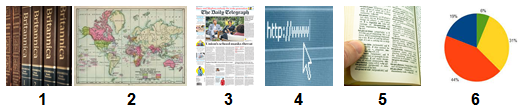 Fotografía de:Las respuestas.